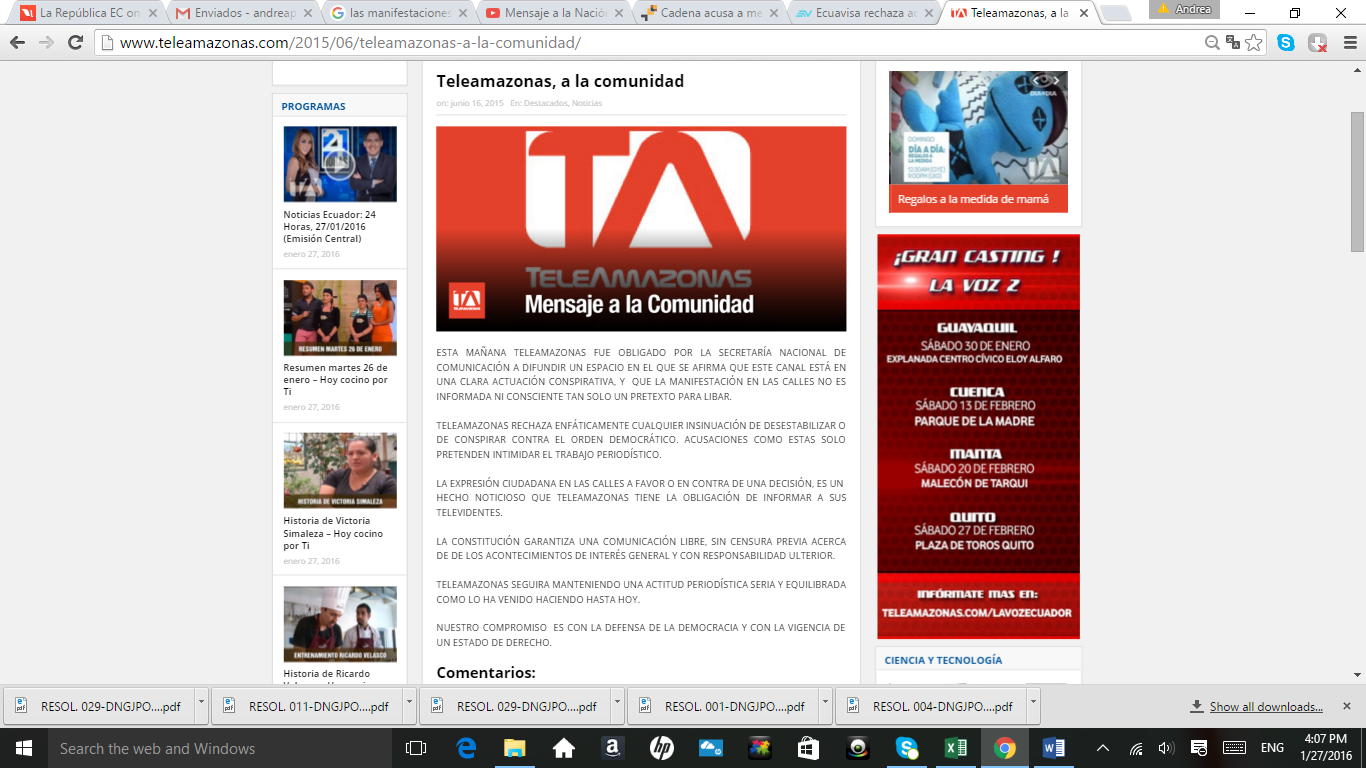 http://www.teleamazonas.com/2015/06/teleamazonas-a-la-comunidad/